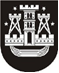 KLAIPĖDOS MIESTO SAVIVALDYBĖS TARYBASPRENDIMASDĖL KLAIPĖDOS MIESTO SAVIVALDYBĖS VISUOMENĖS SVEIKATOS STEBĖSENOS 2016 METŲ IR KLAIPĖDOS MIESTO SAVIVALDYBĖS VYKDOMŲ VISUOMENĖS SVEIKATOS PRIEŽIŪROS FUNKCIJŲ ĮGYVENDINIMO 2017 METŲ ATASKAITŲ PATVIRTINIMO2018 m. vasario 21 d. Nr. T2-39KlaipėdaVadovaudamasi Lietuvos Respublikos vietos savivaldos įstatymo 16 straipsnio 4 dalimi, Lietuvos Respublikos sveikatos sistemos įstatymo 41 straipsnio 4 dalimi, Lietuvos Respublikos visuomenės sveikatos priežiūros įstatymo 6 straipsnio 5 dalimi, Lietuvos Respublikos visuomenės sveikatos stebėsenos (monitoringo) įstatymo 10 straipsniu, Lietuvos Respublikos Vyriausybės 2008 m. birželio 18 d. nutarimo Nr. 606 „Dėl Savivaldybės vykdomų visuomenės sveikatos priežiūros funkcijų įgyvendinimo ataskaitos teikimo tvarkos ir ataskaitos formos patvirtinimo“ 1 punktu, Lietuvos Respublikos sveikatos apsaugos ministro 2015 m. kovo 2 d. įsakymu Nr. V-292 „Dėl Savivaldybės vykdomų visuomenės sveikatos priežiūros funkcijų įgyvendinimo ataskaitos formos patvirtinimo“ ir Bendrųjų savivaldybių visuomenės sveikatos stebėsenos nuostatų, patvirtintų Lietuvos Respublikos sveikatos apsaugos ministro 2003 m. rugpjūčio 11 d. įsakymu Nr. V-488 „Dėl Bendrųjų savivaldybių visuomenės sveikatos stebėsenos nuostatų patvirtinimo“, 6.3 ir 6.4 papunkčiais, Klaipėdos miesto savivaldybės taryba nusprendžia:1. Patvirtinti pridedamas:1.1. Klaipėdos miesto savivaldybės visuomenės sveikatos stebėsenos 2016 metų ataskaitą;1.2. Klaipėdos miesto savivaldybės vykdomų visuomenės sveikatos priežiūros funkcijų įgyvendinimo 2017 metų ataskaitą.2. Skelbti šį sprendimą Klaipėdos miesto savivaldybės interneto svetainėje.Savivaldybės merasVytautas Grubliauskas